Управління культури і туризму облдержадміністрації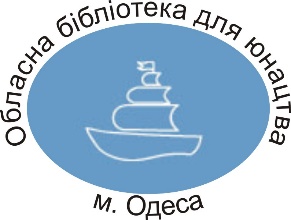 Одеська обласна бібліотека для юнацтва ім. В.В. МаяковськогоАналітичний огляд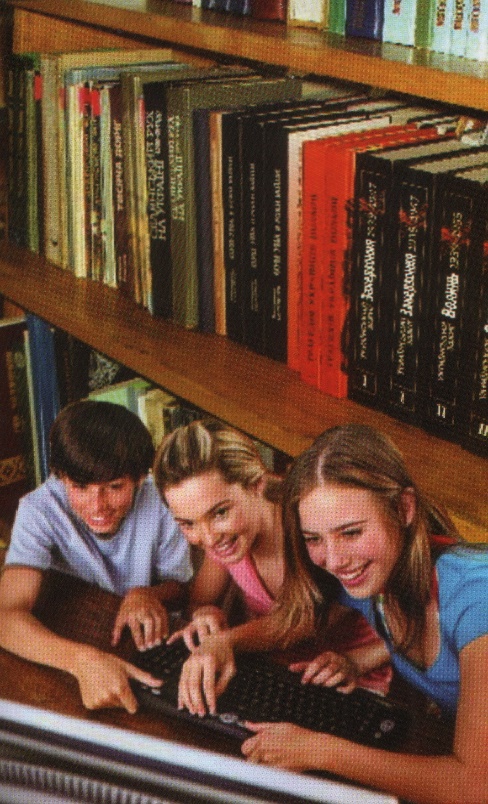 Одеса – 2010Крізь призму статистикиОдеська область належить до областей, які зуміли зберегти бібліотечну мережу. На початок 2010 року вона залишилась незмінною – 35 ЦБС (в т.ч. 2 дитячі).  В їх числі: 9 міських (2 дитячі) та 26 районних (2 дитячі).При бібліотеках діяли 803 юнацькі структурні підрозділи: 768 груп, 31 кафедра, 2 відділи (М. Іллічівськ, м. Одеса), 2 бібліотеки-філії для юнацтва (м. Білгород-Дністровський, м. Ізмаїл).Для публічної бібліотеки  одним із найважливіших показників якості обслуговування є кількість зареєстрованих користувачів. Він свідчить про популярність та авторитет бібліотеки у своєму регіоні.В 2009 році юнацькі структурні підрозділи зареєстрували 108951 користувача віком від 15 до 21 року. В порівняні з 2008 роком це на 18 чол. менше. Можна стверджувати, що в цьому питанні зберігається стабільність. Особливо це стосується більшості сільських бібліотек, де читанням охоплено 60-80%. Найбільш активно залучають користувачів юнацького віку ЦБС м. Б. Дністровський, Кодимська, Іванівська, Любашівська. Менш активно – 30-45% – Б.Дністровська районна, Біляївська, Котовська, Овідіопільська, Роздільнянська ЦБС. У них є загальна особливість – всі вони розташовані біля обласного центру. Більша частина молоді працює або навчається в Одесі.Загальний відсоток обхвату по ЦБС області складає 37,5% (+0,3%).Аналіз кількості жителів віком від 15 до 21 року показав, що даний показник продовжує зменшуватись. (Дані приблизні, оскільки статистичні служби не дають такої інформації). В 2009 році їх кількість склала 290366 (- 2677).Продовжує зменшуватися і показник «Кількість обслугованих користувачів». У звітному році ця цифра склала 131812 користувачів, що на 4044 менше минулого року. Отже, кількість зареєстрованих користувачів майже на рівні 2009 року, а обслугованих – значно менше. За останні 4 роки кількість обслугованих бібліотеками області користувачів юнацького віку зменшалась на 14828. Тільки юнацькі групи міських ЦБС (їх 7) дали зменшення користувачів на 4000. Так, в Одеській ЦСМБ – на 1817 чол., Ізмаїльській – на 992 чол., Б.Дністровській – на 519.Згідно категорій користувачі юнацького віку розподілились так (%): Учні 9-12 класів – 41,0 (- 2,6)Учні ЗПТУ – 9,0 (+0,2)Студенти ВНЗ – 23,6 (+0,6)Студенти технікумів – 10,9 (+0,3)Робітники – 4,9 (+0,5)Службовці – 2,4 (-0,5) Фермери, працівники сільського господарства – 0,8 (-0,1)Інші – 7,4 (+1,8)Найбільший відсоток складає молодь, що навчається – 84,3 (-2,3). Із них майже половина – 41% - старшокласники. Хоча їх доля щороку зменшується. Молодь, що працює, бібліотеку відвідувала менше, ніж в минулому році. Проте група «інші» зросла. В неї входять безробітні, військовослужбовці.Аналіз загальної кількості зареєстрованих користувачів ЦБС області (їх 632,7) та за віковою категорією показав, що в середньому юнацтво складає біля 20 відсотків.2009 рік – Рік молоді в Україні. Бібліотечна підтримкаПротягом звітного року бібліотеки області провели низку заходів, спрямованих на утвердження патріотизму, виховання громадянина України, духовності, здорового та безпечного способу життя, творчий розвиток особистості.	Бібліотеки залучали молодь до участі у Всеукраїнських конкурсах «Я – патріот» та «Україна – європейська держава», обласному фотоконкурсі «Я, молодість твоя, Україно!». Найбільшу активність проявили: Б.Дністровська районна, Болградська, Великомихайлівська, Кілійська, Ренійська, Роздільнянська, Саратська, Ширяївська ЦБС.Року молоді в Україні були присвячені спеціальні заходи. Ананьївська ЦРБ оформила виставку «Молодь на порозі майбутнього», біля якої пройшли огляд періодичних видань та інформаційна година «Молодь – надія України». Творча молодь демонструвала свої роботи на виставці «Умілими руками». Інформація про талановитих підлітків зібрана в папці «Талановита молодь Ананьївщини».Білгород Дністровська міська ЦБС провела комплекс заходів під назвою «Ми – майбутнє України». Серед них «круглий стіл» на тему: «Молодёжь XXI столетия: ценности, интересы, ориентиры». Таку ж назву мала книжкова виставка. За «круглим столом» зібралися: С.А. Байло, начальник управління у справах сім’ї та молоді, О.В. Ципуленко, зам. директора центру зайнятості, Є.М. Пантелєєва, голова регіональної громадської асоціації дітей-інвалідів «Пролісок», О.Н. Дашніна, психолог центру зайнятості, С.А. Лехан та О.С. Ардашева, представники місцевої організації «Пласт» та ін. для обговорення гострих проблем молоді міста. Однією з пропозицій стало створення сектору інформації з проблем молоді на базі центру публічної інформації міської бібліотеки ім. М. Горького, забезпечення його комп’ютерною технікою та доступом до мережі Інтернет.Під час циклу заходів «Дерзайте, вы талантливы!» підлітки демонстрували свої творчі здібності. А під час заходів у рамках тижня книги під назвою «Книга – це сила, яка рухає світом» була розкрита роль книги в освіті та самоосвіті людини.Бібліотекарі допомагають підліткам, які готують роботи на МАН. Проводять Дні інформації «Книга – джерело знань», «Поради ерудитам», бібліотечні уроки, дайджести періодичних видань, інтелект-шоу, здійснюють індивідуальне інформування, складають списки літератури тощо.Оформлені книжкові виставки, проведені бесіди, зустрічі, диспути, «круглі столи» з тем: «Молодь за реформи і порядок», «Молодь у політичних процесах України та Європи», «Майбутнє належить молоді» (Біляївська ЦБС), «Молодь – гордість країни і її надія», «Життя – це мить, зумій його прожити гідно», «Молодь – майбутнє України», «Сто доріг – одна з них твоя» (Ізмаїльська р-на ЦБС), «Як реалізувати своє виборче право», «Права та обов’язки молоді», «Яким я бачу майбутнє держави», «Україна – європейська держава», «Побудуємо Європу в Україні»(Балтська ЦБС), «Ми талановиті – ми прагнемо творити» (Кодимська ЦБС), «Милосердя без кордонів», «Тернистий шлях любові до людини», «Найгірше в житті – байдужість», «Бережіть у собі людське» (Кілійська ЦБС), «Це – моя Україна», «Сенс життя і моє місце в ньому» (Овідіопільська ЦБС).Працівники Котовської ЦБС презентували цикл книжкових виставок під назвою «Молодіжний квартал». Він включав виставки: «Площа Спілкування», «Вулиця Зелена», «Майдан Покликання», «Провулок Ризику», які висвітлювали важливі та актуальні проблеми: спілкування, екології, профорієнтації та працевлаштування, негативних явищ та ризиків. До кожної виставки додавалася скринька «Запитання – відповідь».Бібліотеки Роздільнянської ЦБС запросили підлітків поговорити на теми: «Якою має бути сучасна молодь», «Відродимо село силами молоді», «Думаючи про щастя інших, ми знаходимо своє», «Книга в житті людини», «Сучасні проблеми молоді» тощо.Їх колеги із Любашівської ЦБС за круглим столом обговорювали взаємовідносини підлітка в сім’ї та школі. Овідіопільці обговорювали теми: «Це – моя Україна», «Єдина Європа», «Європейська Україна», «Сенс життя і моє місце в ньому», «Соціальна зрілість молодої людини», «Це знати обов’язково», «Чи знаєш ти історію свого села?»  та ін.Діалоги, «круглі столи» на теми: «Молодь – свобода і міра відповідальності», «На варті закону», «Моральність у сучасному житті» та ін. провели бібліотеки Іванівського району.Разом з Будинками культури бібліотеки провели свята «Молодь – 2009» (с. Петрівка, Біляївського р-ну), «Незалежній Україні – наші знання і вміння» (с. Багате, Ізмаїльського р-ну).Молодіжні проблеми та участь бібліотек у їх вирішені обговорювалися на семінарах: «Рік молоді в Україні: бібліотечна підтримка» (Біляївська ЦРБ), «Роль бібліотек в професійному та громадському становлені молодої людини» (Кодимська ЦРБ), «Бібліотеки Котовщини – юнацтву» (Котовська ЦРБ), «Бібліотека – центр соціальної підтримки молоді» (Роздільнянська ЦРБ), «Сучасна молодь і бібліотека» (Ізмаїльська б/ф №6 для юнацтва).Сільські книгозбірні є осередком вивчення історії рідного краю, національної культури, народних традицій та звичаїв. Краєзнавчий аспект присутній у всіх напрямках роботи з підлітками. Бібліотечні заходи спрямовані на виховання любові до рідної землі, почуття патріотизму, моральності.Протягом року відзначалися: День соборності, День українського козацтва, 350-та річниця Конотопської битви, День пам’яті героїв Крут, День пам’яті жертв Голодомору та політичних репресій, День збройних сил України, День Перемоги, 20-та річниця виведення військ із Афганістану, День Перемоги, День Незалежності тощо. Це були уроки, години пам’яті, скорботи, спомину, вечори-зустрічі, тематичні вечори, круглі столи та інші форми роботи.Розгорнута велика робота у зв’язку з підготовкою до 65-річниці Перемоги у Великій Вітчизняній війні. Культурно-творча акція «Слава визволителям України» пройшла в Б.Дністровській міській ЦБС, тематичний вечір «Не треба нам слави, оркестри не грайте, одне лиш благаєм: не забувайте!», урок мужності «В огні палала Україна і моє село», історична година «Партизанський рух на Україні» – в Біляївській ЦБС, «круглий стіл» на тему: «Придунав’я, опалене війною» за участю ветеранів війни, працівників краєзнавчого музею, ради ветеранів та голови сільради в бібліотеці с. Багате Ізмаїльського р-ну. Іллічівська міська бібліотека провела поетичний захід «Еще гремит во мне война» за творчістю І. Рядченка, ім’я якого носить бібліотека, на який запросила поета Івана Гаврюка та майстра художнього слова С. Лукіна. Тиждень пам’яті «Війна. Перемога. Пам'ять» пройшов у Кілійській ЦБС. Фотовиставку «Сяйво ветеранських нагород» оформила Котовська міська бібліотека. А Котовська районна бібліотека зібрала молодь на перегляд кінофільму «Мы из будущего», провела патріотичну годину «Молодь і пам'ять», краєзнавчий конкурс. Арцизька ЦРБ підготувала інформаційний стенд «Помним. Славим. Гордимся» про участь своїх земляків у Великій Вітчизняній війні. На вечорі-зустрічі двох поколінь «Хай минуле кличе нас у майбутнє» березівці презентували книгу І. Ніточко «Окупація». Молодь багато дізналася про діяльність підпільної організації, яка діяла в Березівці в роки війни. Бібліотека не один рік збирала матеріали про її діяльність.Красноокнянська ЦБС, виховуючи патріотичні почуття молодих громадян, використовує державні символи України. Були проведені заходи з тем: «Герб – один з трьох головних символів держави», «Павло Чубинський – творець гімну України», «О, прапор наш, Вкраїни стяг шовковий, прапор нив і моря синій плеск» та ін. Їх колеги із Біляївської ЦБС оформили куточки національної символіки, де проводять заходи.Бібліотекарі розповідали молоді про історичні постаті: Степана Бандеру (100 років з дня народження), І. Мазепу (370 років від дня народження), С. Петлюру, В. Винниченко; діячів культури: Т. Шевченко,  О. Пчілку, Л. Українку, П. Чубинського, Б. Антоненко-Давидовича, П. Загребельного, М. Гоголя (200 років від дня народження, Рік Гоголя), Марію Приймаченко (2009 рік було оголошено Роком М. Приймаченко) та багатьох інших. Такі заходи пройшли в Балтській, Березівській, Б. Дністровській міській, Біляївській, Овідіопільській, Роздільнянській ЦБС та ін.: «Провідники духовності», «Славетні імена», «І. Мазепа – великий патріот і український державник», «В. Винниченко – активний учасник українського визвольного руху», «Гетьман І. Мазепа на сторінках художніх творів», «Козацькі вожді України» (за творами В. Шевчука, Б. Сушинського, П. Загребельного), «Степан Бандера – відомий і невідомий», «Галерея портретів історичних осіб» тощо.Щороку бібліотеки області вшановують пам'ять жертв Голодомору 1932-1933 років, проводячи акції «Запали свічку», вечори пам’яті, уроки історичної правди, огляди творів І. Багряного, В. Барки, М. Стельмаха, У. Самчука, зустрічі зі свідками тих страшних подій. Це: «Запали свічку», «Україна пам’ятає – світ визнає», «Великі твої жертви, Україно», «Вічна пам'ять замореним голодом», «Не дай, Боже, повторитися тим чорним рокам», «І сум спогадів лягає на чоло» за участю свідків – жителів с. Василівка (Арцизький р-н) Н. Мигова та А. Іванова тощо.Бібліотеки продовжують роботу по відродженню національних традицій, звичаїв. Створені куточки народознавства, діють міні-музеї, відзначаються календарні народні свята тощо. Так, клуб «Шанувальники українського слова» при Овідіопільській ЦРБ організував майстер-клас «Цікаво знати: українознавча скринька», провів засідання на теми: «Українські народні ремесла», «Українська кухня – від давнини до сьогодення», «Рушники ви мої, рушники» та ін. Любашівська та Тарутинська ЦБС ряд заходів присвятили українській мові: «Рідна мова з пісні й любові», «Мова, духовний скарб нації», «Мистецтво живого слова», «Мова барвиста, мова багата, ніжна, тепла, як батьківська хата», «Вінок калиновий сплітаю із звичаїв рідного краю».Досвід роботи в цьому напрямку мають Арцизька, Березівська, Болградська, Іванівська, Саратська, Фрунзівська, Ширяївська ЦБС. Вони проводять пошукову роботу. Так, в Болградській ЦБС пошуковою роботою займаються члени клубів за інтересами при бібліотеках сіл Василівка, Виноградівка, Жовтневе, Залізничне, Криничне; в Ананьївській – клуб «Ананій», Великомихайлівській – клуб «Краєзнавець».В останні роки спостерігається соціальна направленість роботи бібліотек. Бібліотека – один із ланцюгів в системі закладів, що займаються профорієнтацією, профілактикою негативних явищ. Серед інформаційно-просвітницьких заходів такі як: години спілкування «Любов романтична, а хвороба – ні!» за участю медпрацівників  (Балтська ЦБС), години здоров’я, «круглі столи» на теми «Безжальні вороги юності» (Біляївська ЦБС), молодіжні акції «Навчимося жити», «Я обираю життя», «Здоров’я нації – майбутнє держави» (Ізмаїльська, Котовська районні ЦБС), «Молодь України за здоровий спосіб життя» (Кодимська ЦБС), конкурс плакатів «На небезпечній межі», форум «Зроби до здоров’я крок», куточки «За здоровий спосіб життя», семінар на тему: «Діяльність бібліотек з питань популяризації здорового способу життя серед підлітків та молоді» (Ширяївська ЦБС).Школярі та студенти розглядають сільську бібліотеку як джерело отримання саме такої інформації. А також хочуть бачити її  місцем спілкування та проведення дозвілля. При бібліотеках діють більше 100 клубів за інтересами різних напрямків. Більшість з них літературно-мистецькі, народознавчі, природознавчі. Найбільш розповсюджена ця форма роботи в Арцизькій, Любашівській, Б.Дністровській районній, Біляївській, Болградській, Ширяївській ЦБС.Публічні бібліотеки намагаються задовольнити всі потреби молодих користувачів незважаючи на слабку матеріально-технічну базу, фінансування, які є перешкодою в отриманні грантів, запровадженні додаткових послуг та новітніх технологій. Бібліотека все ще є затребуваною серед сільського населення.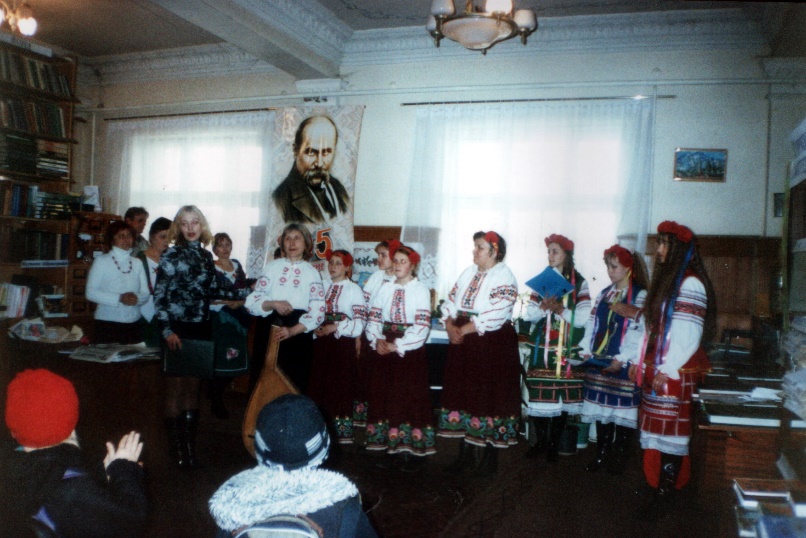 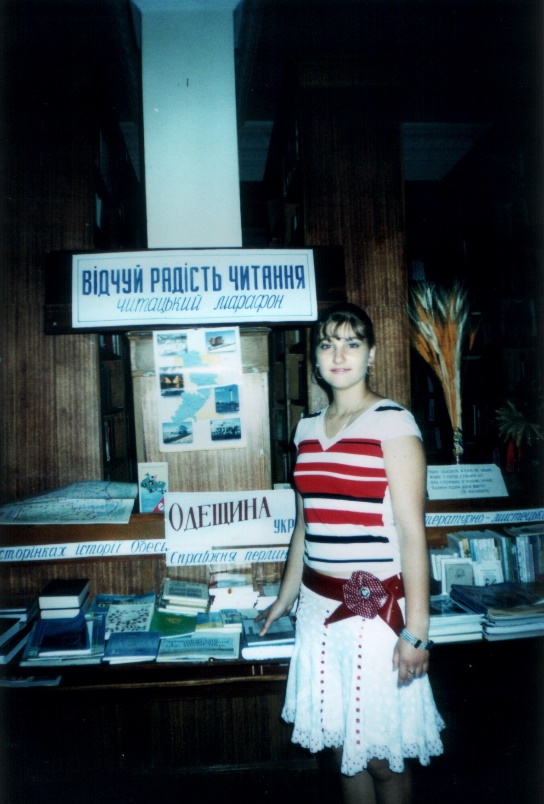 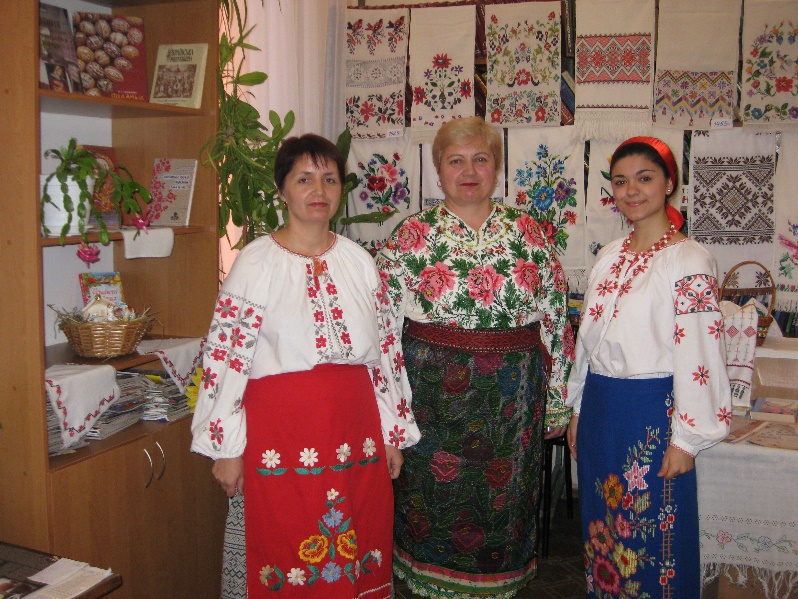 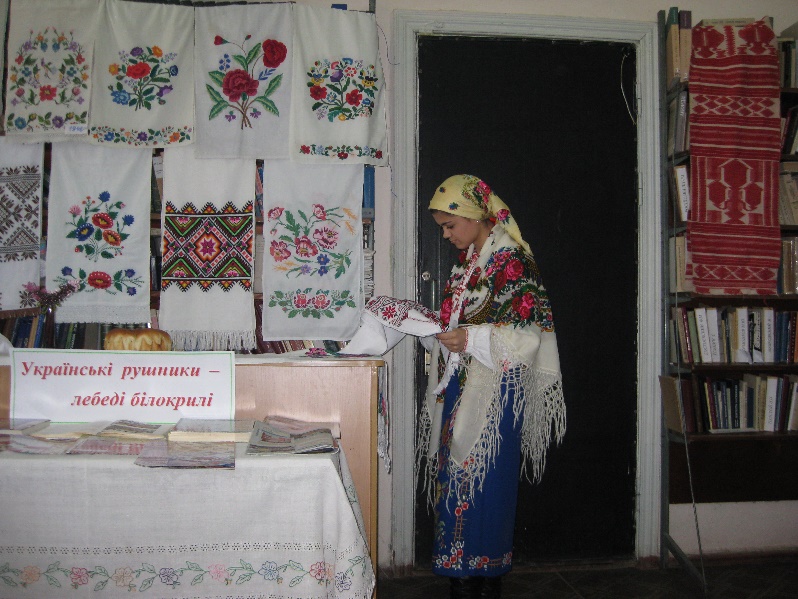 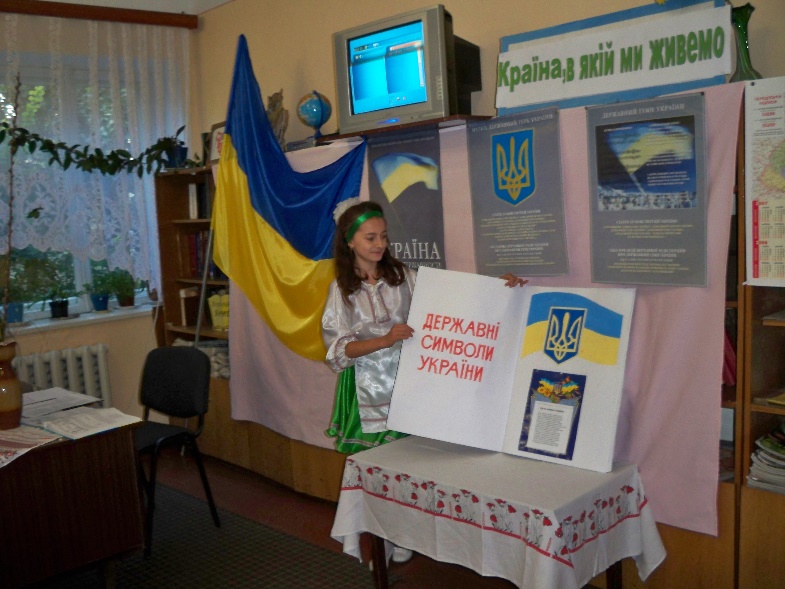 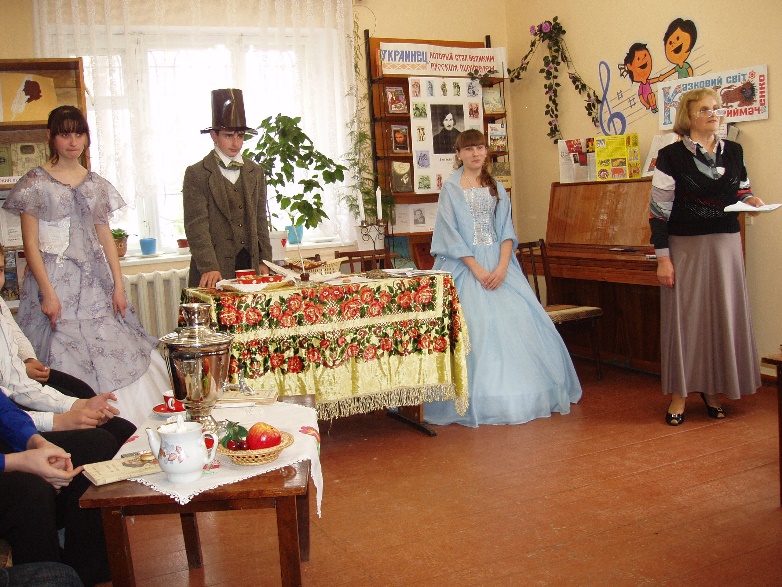 Управління культури і туризму облдержадміністраціїОдеська обласна бібліотека для юнацтва ім. В.В. МаяковськогоНауково-методичний відділ2009 рік – Рік молоді в Україні: бібліотечна підтримкаАналітичний оглядПідготувала: Т.М. Петелько,зав. відділомВідповідальна за випуск:Л.Ф. ПономаренкоРедактор: Л.Д. ФоменкоКомп’ютерний набір та оформлення:Т.Г. Астаф’єва Тираж 40 прим.Ксерокс ОЮБАналіз звітів ЦБС області по роботі з юнацтвом: статистичні дані та заходи до Року молоді в Україні.